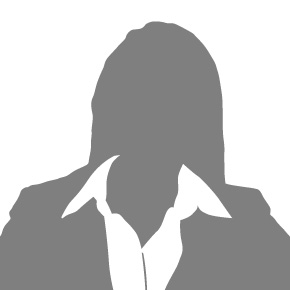 MS Word	MS Exel	MS Accounting 	MS Power Point 	Teknologi Informasi	Bahasa Indonesia	Bahasa Inggris	